Лабораторна робота № 88.2 Об’єкти середовища PascalABC. Випадковий вибір. Використання списків.
Мета: Ознайомлення студентів з поняттям випадкового вибору. Вивчення основних властивостей компонента ComboBox. Створення програмного додатку з використанням ComboBox.Завдання для виконанняПісля запуску програми у вікні знаходяться три поля.При натисненні кнопки «Створити текст» з трьох слів випадковим чином складається речення. Для виходу з програми необхідно натиснути мишею на закриваючій кнопці в рядку заголовка.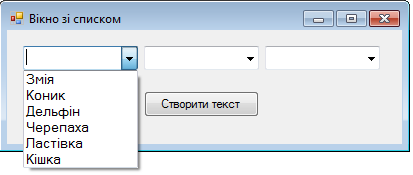 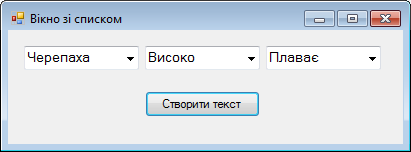 Опис плану розробки програми1. Відкрити новий проект.2. Розмістити на формі екземпляри компонентів: три вікна зі списком ComboBox, кнопка Button. 3. Виконати наступні дії:Змініть властивості форми – змініть назву.Для кожного з елементів ComboBox введіть список значень (Items) – іменники, прислівники, дієслова (див. таблицю).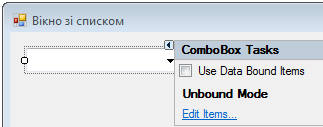 Змініть напис для кнопки «Створити текст».Викличте процедуру button1_Click  . Введіть рядки коду.Збережіть проект та протестуйте йогоСписок іменниківСписок прислівниківСписок дієслівЗміяШвидкоПлаваєКоникВисокоБігаєДельфінПовільноЛітаєЧерепахаСильноПлазуєЛастівкаДобреСтрибаєКішкаПоганоХоваєтьсяprocedure Form1.button1_Click(sender: Object; e: EventArgs); var n: integer; rnd: random;begin   rnd := new Random();   n:=ComboBox1.Items.Count;   ComboBox1.SelectedIndex := rnd.Next(0, n);   ComboBox2.SelectedIndex := rnd.Next(0, n);   ComboBox3.SelectedIndex := rnd.Next(0, n);end;